   서울특별시 마포구 월드컵북로58길 9 ES타워(03922)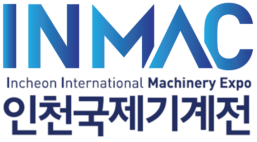 Tel. 02-6121-6388  Fax. 02-6455-0953 E-mail. inmac@inmacexpo.kr2019. 04. 19문서번호 : MES 20190419-001  수    신 : 대표이사 / 마케팅제    목 : 『2019 인천국제기계전』 참가안내귀사의 무궁한 발전을 기원합니다.『2019 인천국제기계전』이 2019년 9월 25일 - 27일까지 기계산업의 국제 경쟁력 강화를 목적으로 인천 송도컨벤시아에서 개최됩니다. 국내 최다의 중소제조업체가 밀집된 인천에서 개최되는 이번 전시회는 기계산업 기술 교류 확대 및 비즈니스 활성화의 장을 제공하고, 기계업계의 가치와 경쟁력을 제고하는 자리가 될 것 입니다. 나아가 대한민국을 대표할 이번 전시회에 많은 참가 요청 드리며, 본 전시회가 귀사에 새로운 시장 개발 및 비즈니스에 많은 도움이 되시길 바랍니다. ◇  아      래   ◇□ 명    칭 : 2019 인천국제기계전 (INMAC 2019)□ 동시개최 : 국제냉난방공조산업전, 국제환경기술산업전, 국제스마트자동화기계산업전, 국제금속가공기술산업전□ 기    간 : 2019. 9. 25(수) - 27(금), 3일간□ 장    소 : 인천 송도컨벤시아□ 품    목 : 냉동공조 및 냉난방, 수질관리 및 수처리, 스마트공장 솔루션,로봇산업, 3D프린터 및 관련기기, 자동화기기,공구 등□ 주    최 : 경기인천기계공업협동조합, 인천관광공사, 메쎄이상□ 문    의 : Tel. 02 – 6121 - 6388   E-mail. inmac@inmacexpo.kr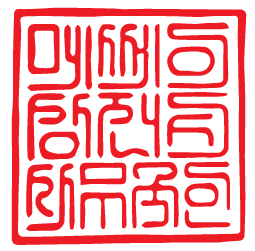 2019 인천국제기계전 사무국